В соответствии со статьей 47.2 Бюджетного кодекса Российской Федерации, постановлением Правительства Российской Федерации от 6 мая 2016 г. N 393 "Об общих требованиях к порядку принятия решений о признании безнадежной к взысканию задолженности по платежам в бюджеты бюджетной системы Российской Федерации" администрация Моргаушского района Чувашской Республики п о с т а н о в л я е т:1. Утвердить прилагаемый Порядок принятия решений о признании безнадежной к взысканию задолженности в районный бюджет Моргаушского района Чувашской Республики по неналоговым платежам от управления и распоряжения муниципальным имуществом Моргаушского района Чувашской Республики (далее также – Порядок).2. Контроль за исполнением настоящего постановления возложить на заместителя главы администрации Моргаушского района – начальника финансового отдела Ананьеву Р.И.3. Настоящее постановление вступает в силу после его  официального опубликования.Глава администрации       Моргаушского района	                                                                               Р.Н.ТимофеевИсп.Валежникова О.А.8/83541/62-2-66/УтвержденПостановлением администрации Моргаушского района Чувашской Республики от 17.05.2019 г. N 447ПОРЯДОКПРИНЯТИЯ РЕШЕНИЙ О ПРИЗНАНИИ БЕЗНАДЕЖНОЙ К ВЗЫСКАНИЮ ЗАДОЛЖЕННОСТИ В РАЙОННЫЙ БЮДЖЕТ МОРГАУШСКОГО РАЙОНА ЧУВАШСКОЙ РЕСПУБЛИКИ ПО НЕНАЛОГОВЫМ ПЛАТЕЖАМ ОТ УПРАВЛЕНИЯ И РАСПОРЯЖЕНИЯ МУНИЦИПАЛЬНЫМ ИМУЩЕСТВОМ  МОРГАУШСКОГО РАЙОНА ЧУВАШСКОЙ РЕСПУБЛИКИ1. Настоящий Порядок устанавливает правила принятия решения о признании безнадежной к взысканию задолженности в районный бюджет Моргаушского района Чувашской Республики по неналоговым платежам от управления и распоряжения муниципальным имуществом Моргаушского района Чувашской Республики (далее также - безнадежная к взысканию задолженность).2. Настоящий Порядок распространяется на неналоговые доходы, администратором которых является администрация Моргаушского района Чувашской Республики  (далее - Администрация) в соответствии с перечнем главных администраторов доходов районного бюджета Моргаушского района Чувашской Республики, утвержденных решением Моргаушского районного Собрания депутатов Чувашской Республики о районном бюджете Моргаушского района Чувашской Республики на очередной финансовый год и плановый период.3. Решение о признании безнадежной к взысканию задолженности принимается, когда взыскание задолженности оказалось невозможным в случаях:1) смерти физического лица - плательщика платежей в районный бюджет Моргаушского района Чувашской Республики (далее - также бюджет) или объявления его умершим в порядке, установленном гражданским процессуальным законодательством Российской Федерации;2) признания банкротом индивидуального предпринимателя - плательщика платежей в бюджет в соответствии с Федеральным законом "О несостоятельности (банкротстве)" в части задолженности по платежам в бюджет, не погашенным по причине недостаточности имущества должника;3) ликвидации организации - плательщика платежей в бюджет в части задолженности по платежам в бюджет, не погашенным по причине недостаточности имущества организации и (или) невозможности их погашения учредителями (участниками) указанной организации в пределах и порядке, которые установлены законодательством Российской Федерации;4) принятия судом акта, в соответствии с которым администратор доходов бюджета утрачивает возможность взыскания задолженности по платежам в бюджет в связи с истечением установленного срока ее взыскания (срока исковой давности), в том числе вынесения судом определения об отказе в восстановлении пропущенного срока подачи заявления в суд о взыскании задолженности по платежам в бюджет;5) вынесения судебным приставом-исполнителем постановления об окончании исполнительного производства и о возвращении взыскателю исполнительного документа по основаниям, предусмотренным пунктами 3 и 4 части 1 статьи 46 Федерального закона "Об исполнительном производстве", если с даты образования задолженности по платежам в бюджет прошло более пяти лет, в следующих случаях:а) размер задолженности не превышает размера требований к должнику, установленного законодательством Российской Федерации о несостоятельности (банкротстве) для возбуждения производства по делу о банкротстве;б) судом возвращено заявление о признании плательщика платежей в бюджет банкротом или прекращено производство по делу о банкротстве в связи с отсутствием средств, достаточных для возмещения судебных расходов на проведение процедур, применяемых в деле о банкротстве.4. Помимо случаев, предусмотренных пунктом 3 настоящего Порядка, административные штрафы, не уплаченные в установленный срок, признаются безнадежными к взысканию в случае истечения установленного Кодексом Российской Федерации об административных правонарушениях срока давности исполнения постановления о назначении административного наказания при отсутствии оснований для перерыва, приостановления или продления такого срока.5. Решение о признании безнадежной к взысканию задолженности принимается постоянно действующей комиссией (далее - Комиссия) на основании следующих документов:1) выписки из отчетности об учитываемых суммах задолженности в районный бюджет Моргаушского района Чувашской Республики по неналоговым платежам от управления и распоряжения муниципальным имуществом Моргаушского района Чувашской Республики по форме согласно приложению N 1 к настоящему Порядку;2) справки о принятых мерах по обеспечению взыскания задолженности в районный бюджет Моргаушского района Чувашской Республики по неналоговым платежам от управления и распоряжения муниципальным имуществом Моргаушского района Чувашской Республики  по форме согласно приложению N 2 к настоящему Порядку.3) документов, подтверждающих случаи признания безнадежной к взысканию задолженности:а) в случае, указанном в подпункте 1 пункта 3 настоящего Порядка, - копии свидетельства о смерти физического лица или копии вступившего в законную силу судебного решения об объявлении физического лица умершим либо выписки из книги государственной регистрации актов гражданского состояния, выданной органом записи актов гражданского состояния и заверенной им, подтверждающей регистрацию факта смерти физического лица;б) в случаях, указанных в подпунктах 2 и 3 пункта 3 настоящего Порядка:выписки из Единого государственного реестра юридических лиц, содержащей сведения о государственной регистрации юридического лица в связи с его ликвидацией;выписки из Единого государственного реестра индивидуальных предпринимателей, содержащей сведения о государственной регистрации индивидуального предпринимателя в связи с его ликвидацией;вступивших в законную силу судебных актов арбитражного суда;в) в случае, указанном в подпункте 4 пункта 3 настоящего Порядка, - вступившего в законную силу судебного акта, в соответствии с которым утрачивается возможность взыскания задолженности в связи с истечением установленного срока ее взыскания, в том числе определения суда об отказе в восстановлении пропущенного срока подачи заявления в суд о взыскании задолженности;г) в случае, указанном в подпункте 5 пункта 3 настоящего Порядка:копии постановления судебного пристава-исполнителя об окончании исполнительного производства при возврате взыскателю исполнительного документа по основаниям, предусмотренным пунктами 3 и 4 части 1 статьи 46 Федерального закона "Об исполнительном производстве";копии исполнительного документа.6. Состав Комиссии утверждается постановлением администрации Моргаушского района Чувашской Республики. Комиссия состоит из председателя, заместителя председателя, секретаря и членов комиссии и формируется из сотрудников администрации Моргаушского района Чувашской Республики.6.1. Председатель Комиссии:назначает дату заседания Комиссии;осуществляет руководство деятельностью Комиссии;проводит заседания Комиссии;вносит предложения по изменению состава Комиссии;подписывает протокол Комиссии.В отсутствие председателя Комиссии его полномочия осуществляет заместитель председателя Комиссии.Организационно-техническое обеспечение деятельности Комиссии осуществляется секретарем Комиссии.6.2. Секретарь Комиссии:организует проведение заседаний Комиссии;подготавливает комплекты документов для рассмотрения на заседании Комиссии;формирует и согласовывает с председателем Комиссии повестку заседания Комиссии на основании документов, представленных администраторами доходов;информирует в соответствии с повесткой заседания Комиссии членов Комиссии о времени и месте проведения очередного заседания;осуществляет подготовку материалов и доводит до членов Комиссии материалы в соответствии с повесткой заседания Комиссии не менее чем за 3 рабочих дня до заседания;ведет протокол заседания Комиссии, который оформляет в течение 1 дня, следующего за днем заседания Комиссии, и обеспечивает его подписание всеми членами Комиссии;в случае принятия на заседании Комиссии решения о признании безнадежной к взысканию задолженности готовит проект акта о признании безнадежной к взысканию задолженности в районный бюджет Моргаушского района Чувашской Республики по неналоговым платежам от управления и распоряжения муниципальным имуществом Моргаушского района Чувашской Республики. 7. Заседание Комиссии проводится в десятидневный срок со дня поступления секретарю Комиссии комплекта документов для рассмотрения вопроса о признании безнадежной к взысканию задолженности.Комиссия правомочна принимать решения, если на заседании Комиссии присутствуют не менее половины ее членов.8. Комиссия в пределах своей компетенции принимает одно из следующих решений:о признании задолженности безнадежной к взысканию;об отказе в признании задолженности безнадежной к взысканию и возобновлении мероприятий по взысканию задолженности.Решение Комиссии об отказе в признании задолженности безнадежной к взысканию и возобновлении мероприятий по взысканию задолженности принимается в случае, если на рассмотрение Комиссией вопроса о признании задолженности безнадежной к взысканию не представлены либо представлены не в полном объеме документы, установленные пунктом 5 настоящего Порядка, и (или) из представленных документов не следует наличие оснований, установленных пунктом 3 настоящего Порядка.Решения Комиссии принимаются большинством голосов присутствующих на заседании членов Комиссии, при равенстве голосов членов Комиссии для принятия решения председатель Комиссии имеет право решающего голоса.Решение Комиссии оформляется протоколом заседания Комиссии, который подписывается членами Комиссии, присутствующими на заседании Комиссии, и утверждается председателем Комиссии или в случае его отсутствия - заместителем председателя Комиссии. При подписании протокола мнения членов Комиссии выражаются словами "за" или "против".9. Решение Комиссии о признании безнадежной к взысканию задолженности в отношении каждой задолженности оформляется актом о признании безнадежной к взысканию задолженности в районный бюджет Моргаушского района Чувашской Республики по неналоговым платежам от управления и распоряжения муниципальным имуществом Моргаушского района Чувашской Республики (далее - акт) по форме согласно приложению N 3 к настоящему Порядку.Акт утверждается главой администрации Моргаушского района Чувашской Республики.10. На основании акта в течение 5 рабочих дней производится списание задолженности с балансового учета.Выпискаиз отчетности об учитываемых суммах задолженности в районный бюджет Моргаушского района Чувашской Республики по неналоговым платежам от управления и распоряжения муниципальным имуществом Моргаушского района Чувашской Республики____________________________________________________(наименование должника)____________________________________________________(ИНН/ОГРН (при наличии) должника)по состоянию на ________________ годаРуководитель структурного подразделения, ответственного за администрирование соответствующего вида неналогового дохода                         __________       _______________________                                                             (подпись)       (фамилия, инициалы)Главный бухгалтер МБУ «Централизованная бухгалтерия администрации Моргаушского района Чувашской Республики»                         _______ ____________________________                                                                   (подпись)       (фамилия, инициалы)СПРАВКАо принятых мерах по обеспечениювзыскания задолженности в районный бюджет  Моргаушского района Чувашской Республики по неналоговым платежам  от управления и распоряжения муниципальным имуществом Моргаушского района Чувашской Республики          _______________________________________________________(наименование должника)_______________________________________________________(ИНН/ОГРН (при наличии) должника)по состоянию на ________________ годаРуководитель структурного подразделения, ответственного за администрирование соответствующего вида неналогового дохода                         __________       _______________________                                                             (подпись)       (фамилия, инициалы)Главный бухгалтер МБУ «Централизованная бухгалтерия администрации Моргаушского района Чувашской Республики»                         _______ ____________________________                                                                   (подпись)       (фамилия, инициалы)                                                   УТВЕРЖДАЮ                                                Глава администрации Моргаушского района                                             Чувашской Республики                                         ________ ___________________                                         (подпись) (фамилия, инициалы)                                         "___" ___________ 201___ г.АКТо признании  безнадежной к взысканию задолженности в районный бюджет Моргаушского района Чувашской Республики по неналоговым платежам от управления и распоряжения муниципальным имуществом Моргаушского района Чувашской Республики                                                                                                             "___" __________ 201__ г.    В  соответствии со статьей 47.2 Бюджетного кодекса Российской Федерации комиссия в составе:    ____________________________ __________________ (председатель комиссии)      (фамилия, имя, отчество)      (должность)    ____________________________ __________________      (фамилия, имя, отчество)      (должность)    ____________________________ __________________      (фамилия, имя, отчество)      (должность)    ...    ____________________________ __________________      (фамилия, имя, отчество)      (должность)составила настоящий акт о том, что согласно Выписки из отчетности об учитываемых суммах задолженности в районный бюджет Моргаушского района Чувашской Республики по неналоговым платежам от управления и распоряжения муниципальным имуществом Моргаушского района Чувашской Республикиот "___" ________ 201__ г. N ___, представленной __________________________                                                   (название структурного___________________________________________________________________________ подразделения, ответственного за администрирование соответствующего вида                            неналогового дохода)задолженность___________________________________________________________________________ (полное наименование организации/фамилия, имя, отчество физического лица)___________________________________________________________________________                          (ИНН/ОГРН (при наличии)по платежу в в районный бюджет Моргаушского района Чувашской Республики ____________________________________________________________________________________________        (наименование платежа, по которому возникла задолженность)по коду классификации доходов___________________________________________________________________________составляет __________ рублей ___ копеек, в том числе задолженности по пеням- __________ рублей ___ копеек, штрафам - ___________ рублей ____ копеек, ипризнается безнадежной к взысканию.Председатель комиссии: ________________ /_________________________________/                          (подпись)            (фамилия, инициалы)Члены комиссии         ________________ /_________________________________/                          (подпись)            (фамилия, инициалы)                       ________________ /_________________________________/                          (подпись)            (фамилия, инициалы)                       ...                       ________________ /_________________________________/                          (подпись)            (фамилия, инициалы)О ПОРЯДКЕ ПРИНЯТИЯ РЕШЕНИЙ О ПРИЗНАНИИ БЕЗНАДЕЖНОЙ К ВЗЫСКАНИЮ ЗАДОЛЖЕННОСТИ В РАЙОННЫЙ БЮДЖЕТ МОРГАУШСКОГО РАЙОНА ЧУВАШСКОЙ РЕСПУБЛИКИ ПО НЕНАЛОГОВЫМ ПЛАТЕЖАМ ОТ УПРАВЛЕНИЯ И РАСПОРЯЖЕНИЯ МУНИЦИПАЛЬНЫМ ИМУЩЕСТВОМ  МОРГАУШСКОГО РАЙОНА ЧУВАШСКОЙ РЕСПУБЛИКИЧăваш Республики                    Муркаш районĕн 	             администрацийĕ                         ЙЫШĂНУ                         _______ 2019 ç. ________№ Муркаш ял.                                                        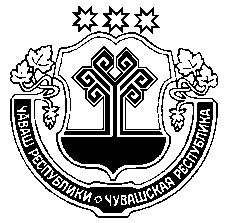 Чувашская РеспубликаАдминистрация Моргаушского районаПОСТАНОВЛЕНИЕ17.05.2019 г. №447с. МоргаушиПриложение N 1к Порядку принятия решения о признании безнадежной к взысканию задолженности  в районный бюджет  Моргаушского района Чувашской Республики по неналоговым платежам  от управления и распоряжения муниципальным имуществом Моргаушского района Чувашской РеспубликиNппВид неналоговых платежей, по которому возникла задолженность по платежам в районный бюджет Моргаушского района Чувашской РеспубликиЗадолженность - всего, рублейв том числе:в том числе:в том числе:NппВид неналоговых платежей, по которому возникла задолженность по платежам в районный бюджет Моргаушского района Чувашской РеспубликиЗадолженность - всего, рублейзадолженность (основная), рублейзадолженность по пеням, рублейзадолженность по штрафам, рублей123456Приложение N 2к Порядку принятия решения о признании безнадежной к взысканию задолженности  в районный бюджет  Моргаушского района Чувашской Республики по неналоговым платежам  от управления и распоряжения муниципальным имуществом Моргаушского района Чувашской РеспубликиNппВид неналоговых платежей, по которому возникла задолженность по платежам в районный бюджет Моргаушского района Чувашской РеспубликиЗадолженность - всего, рублейв том числе:в том числе:в том числе:Информация о принятых мерах по взысканию задолженностиNппВид неналоговых платежей, по которому возникла задолженность по платежам в районный бюджет Моргаушского района Чувашской РеспубликиЗадолженность - всего, рублейзадолженность (основ ная), рублейзадолженность по пеням, рублейзадолженность по штрафам, рублейИнформация о принятых мерах по взысканию задолженности1234567Приложение N 3к Порядку принятия решения о признании безнадежной к взысканию задолженности  в районный бюджет  Моргаушского района Чувашской Республики по неналоговым платежам  от управления и распоряжения муниципальным имуществом Моргаушского района Чувашской Республики